Melbourne Planning Scheme Amendment C308 
Urban Design in the Central City and Southbank
Documents Provided to Panel – Master List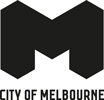 Green Folders 1-4 – City of Melbourne Amendments and Strategic DocumentsRed Folders 1-2 – Exhibition and Authorisation Documents & Planning Scheme maps and ClausesYellow Folder – State Government Strategic Documents Orange Folder – Future Melbourne Committee Reports and Submissions  AmendmentsMelbourne Planning Scheme Amendment C270ReportAmendmentMelbourne Planning Scheme Amendment C311AmendmentSubmission to the Central City Built Form Review – 17 May 2016ReportMinutesSunlight to public spacesFuture Melbourne Committee – 15 May 2018ReportMinutes2009 – Melbourne Planning Scheme AuditFuture Melbourne Planning Committee – 5 May 2009ReportMinutes2014 – Melbourne Planning Scheme ReviewFuture Melbourne Planning Committee – 5 August 2014ReportMinutes2018 – Melbourne Planning Scheme ReviewFuture Melbourne Planning Committee – 7 August 2018 ReportMinutesMelbourne Planning Scheme Amendment C126 MSS Review – 15 February 2012 ReportMelbourne Planning Scheme Amendment C171 – Southbank Future Melbourne Planning Committee – 11 September 2012 ReportMinutesSouthbank Structure Plan 2010 PlanStrategic DocumentsUrban Forest Strategy 2012-2032Transport StrategyWalkingDiscussion PaperBackground PaperCity SpaceDiscussion PaperBackground PaperPublic Transport Network Discussion PaperBackground PaperEmerging TechnologyDiscussion PaperBackground PaperBicycles for Everyday TransportDiscussion PaperBackground PaperCar ParkingDiscussion PaperBackground PaperMotor VehiclesDiscussion PaperBackground PaperReducing Traffic for Better StreetsDiscussion PaperBackground PaperHomes for People, Housing Strategy 2014-2018Open Space Strategy, City of Melbourne – June 2012City of Melbourne Walking Plan 2014-2017Analysis of pedestrian related provisions in the Melbourne Planning SchemeCBD Shared Zones – January 2012 Version 2.0 CBD Pedestrian Congestion – Public Transport Access – January 2012 Version 3.0 Pedestrian Analysis – Technical report – February 2014Review of Signal Operations for Pedestrians in the City of Melbourne – 19 April 2014Pedestrian Level of Service and Trip Generation – 2012 The effects of pedestrian delay and overcrowding on our streets & the rationale for shorter blocks and through blocks links – 2013 Heritage Strategy 2013Draft Waste and Resource Recovery Strategy 2030 Places for People – Establishing a platform of evidence to shape Melbourne’s future 2015 study Exhibition documentsNotice of Preparation of Amendment WordPDFExplanatory Report WordPDFClause 61.03 – Schedule 1 to Clause 43.02 Design and Development Overlay CleanTrackedClause 61.03 – Melbourne Planning Scheme Map 1 – Area to be deleted Clause 61.03 – Melbourne Planning Scheme Map 2 – Area to be deletedClause 61.03 – Melbourne Planning Scheme Map 3 – Design and Development Overlay – Schedule 1Clause 61.03 – Instruction Sheet Exhibition notification documentsDatabase of letters sent to stakeholders, Developer, Peak bodies, Infrastructure/service providers, Resident GroupsLetter and invite to information sessionsLetters to prescribed MinistersEngagement PlanAuthorisation documents Authorisation approval from Minister for Planning – 2 May 2018Authorisation application formExplanatory ReportStrategic assessment guidelinesDraft MapsPart of Planning Scheme Map 8DDO1Part of Planning Scheme Map 8DDO4Part of Planning Scheme Maps 8DDO1 & 11DDO1Draft DDO1 – Clean and trackedCleanTrackedSynthesis Report (see part 1 for copy of report)Central Melbourne Design GuidePost Exhibition DocumentsAmendment DocumentsPlanning Scheme Maps and Clauses
Includes:State Planning Policy FrameworkMunicipal Strategic StatementLocal Planning Policy FrameworkZonesOverlaysPlan Melbourne – Summary Document 2017-2050 Metro Tunnel – Urban Design Strategy – February 2017Apartment Design Guidelines for Victoria - 2017Urban design guidelinesIntroduction Urban structureMovement networkPublic spacesPublic transport environsBuildings Objects in the public realmGlossary and resourcesCity of Melbourne Submission to the Better Apartments Draft Design Standard Submission Future Melbourne Planning Committee – 20 September 2016ReportMinutesFuture Melbourne Planning Committee – 20 February 2018Recommendation: That the Future Melbourne Committee resolves to seek authorisation from the Minister for Planning for Planning Scheme Amendment C308ReportMinutesFuture Melbourne Planning Committee – 20 November 2018Recommendation:Notes management’s assessment of the submissions as set out in Attachment 2 and 3 Requests the Minister for Planning appoint an independent Panel to consider submissions to Melbourne Planning Scheme C308Notes that the form of the Amendment to be presented to the Independent Panel will be in accordance with Attachment 4, which includes but is not limited to the Design and Development Overlay 1 (DDO1) and the Central Melbourne Design GuideAuthorises the Director City Strategy and Place to make any further minor editorial changes to the document if requiredReportMinutesSubmissions 1-41Copy of all submissions received during exhibitionMap of submissions 